Publicado en Madrid el 18/02/2020 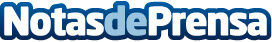 'Desata tu voz,', un método para superar el miedo a hablar en público y el pánico escénicoSonia García, mentora de líderes comunicadores, muestra en su curso 'online' como se puede mejorar la comunicación en la empresa y la vida personal, aplicando las técnicas de la locución y la interpretación de doblaje, apoyándose en la respiración y en el tonoDatos de contacto:Alex MedianoLioc Editorial673034885Nota de prensa publicada en: https://www.notasdeprensa.es/desata-tu-voz-un-metodo-para-superar-el-miedo Categorias: Nacional Comunicación Sociedad Madrid Emprendedores Cursos http://www.notasdeprensa.es